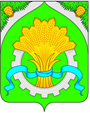 АДМИНИСТРАЦИЯ ШАТРОВСКОГО МУНИЦИПАЛЬНОГО ОКРУГАКУРГАНСКОЙ ОБЛАСТИПОСТАНОВЛЕНИЕот__________________________ №_______                                                            с. ШатровоО создании муниципальной комиссии по обследованию жилых помещений и общего имущества в многоквартирных домах, входящих в состав муниципального и частного  жилищного фондов Шатровского муниципального округа Курганской области,  в целях приспособления с учетом потребностей и обеспечения условий их доступности для  инвалидов и участников специальной военной операции, имеющих инвалидность          В соответствии с Указом Президента Российской Федерации от 03.04.2023г.               № 232 «О создании Государственного фонда поддержки участников специальной военной операции «Защитники Отечества», постановлением Правительства Российской Федерации от 20.09.2023г. № 1535 «Об утверждении Правил приобретения лекарственных препаратов и медицинских изделий, в том числе не зарегистрированных в Российской Федерации, технических средств реабилитации, не входящих в федеральный перечень реабилитационных мероприятий, технических средств реабилитации и услуг, предоставляемых инвалиду, включая высокофункциональные протезы и протезно-ортопедические изделия, закупаемых Государственным фондом поддержки участников специальной военной операции «Защитники Отечества» для лиц, указанных в абзацах втором и третьем подпункта «в» пункта 2 Указа Президента Российской Федерации от 03.04.2023г. № 232 «О создании Государственного фонда поддержки участников специальной военной операции «Защитники Отечества», либо группы таких лиц, а также товаров, работ, услуг, закупаемых данным Фондом в целях адаптации жилых помещений под индивидуальные потребности указанных лиц и Положения о работе  комиссий  по обследованию жилых помещений лиц, указанных в абзацах втором и третьем подпункта «в» пункта 2 Указа Президента Российской Федерации от 03.04.                 2023г. № 232 «О создании Государственного фонда поддержки участников специальной военной операции «Защитники Отечества», в целях адаптации жилых помещений для проживания в них инвалидов», постановлением Правительства Российской Федерации от 09.07.2016г. № 649 «О мерах по приспособлению жилых помещений и общего имущества в многоквартирном доме с учетом потребностей инвалидов», руководствуясь Уставом Шатровского муниципального округа Курганской области, Администрация Шатровского муниципального округа Курганской областиПОСТАНОВЛЯЕТ:        1. Утвердить порядок создания и работы муниципальной комиссии Шатровского муниципального округа Курганской области по обследованию жилых помещений и общего имущества в многоквартирных домах, входящих в состав муниципального  и частного жилищных фондов Шатровского муниципального округа Курганской области, в которых проживают инвалиды и участники специальной военной операции, имеющие инвалидность,  в целях их приспособления с учетом потребностей, и обеспечения условий их доступности для инвалидов и участников специальной военной операции, имеющих инвалидность, согласно приложению 1 к настоящему постановлению.	2. Создать муниципальную комиссию Шатровского муниципального округа Курганской области по обследованию жилых помещений инвалидов, участников специальной военной операции, имеющих инвалидность, и общего имущества в многоквартирных домах, в которых проживают инвалиды, участники специальной военной операции, имеющие инвалидность, входящих в состав муниципального и частного жилищных фондов Шатровского муниципального округа Курганской области, в целях их приспособления с учетом потребностей и обеспечения условий их доступности для инвалидов и участников специальной военной операции, имеющих инвалидность, и утвердить её состав согласно приложению 2 к настоящему постановлению.3. Опубликовать настоящее постановление в соответствии со статьей 45 Устава Шатровского муниципального округа Курганской области.Глава Шатровского муниципального округа Курганской области                                                                      Л.А.РассохинО.А.Ядрышникова9 10 80Разослано по списку (см. оборот)ПОРЯДОКсоздания и работы муниципальной комиссии Шатровского муниципального округа Курганской области по обследованию жилых помещений и общего имущества в многоквартирных домах, входящих в состав муниципального  и частного жилищных фондов Шатровского муниципального округа Курганской области , в которых проживают инвалиды и участники специальной военной операции, имеющие инвалидность,  в целях их приспособления с учетом потребностей и обеспечения условий их доступности для инвалидов и участников специальной военной операции, имеющих инвалидность Раздел I. Общие положения1. Настоящий Порядок определяет порядок создания и работы муниципальной комиссии Шатровского муниципального округа Курганской области по обследованию жилых помещений и общего имущества в многоквартирных домах, входящих в состав муниципального  и частного жилищных фондов Шатровского муниципального округа Курганской области, в которых проживают инвалиды и семьи, имеющие детей-инвалидов, и участники специальной военной операции, имеющие инвалидность,   используемые для их постоянного проживания в целях их приспособления с учетом потребностей и обеспечения условий их доступности для инвалидов и участников специальной военной операции, имеющих инвалидность (далее – Комиссия).2. Понятия и термины, используемые в настоящем Порядке, применяются в соответствии со значениями понятий и терминов, определенных Правилами обеспечения условий доступности для инвалидов жилых помещений и общего имущества в многоквартирном доме, утвержденными постановлением Правительства Российской Федерации от 09.07.2016г. № 649 (далее – Правила).3. Участниками специальной военной операции, имеющими инвалидность, в соответствии с абзацами вторым и третьим подпункта «в» пункта 2 Указа Президента Российской Федерации от 03.04.2023г. № 232 «О создании Государственного фонда поддержки участников специальной военной операции «Защитники Отечества», в целях адаптации жилых помещений для проживания в них инвалидов» (далее- Указ Президента № 232) признаются:- ветераны боевых действий, принимавшие участие (содействовавшие выполнению задач) в специальной военной операции на территориях Донецкой Народной Республики, Луганской Народной Республики и Украины с 24 февраля 2022 г., на территориях Запорожской области и Херсонской области с 30 сентября 2022 г., уволенные с военной службы (службы, работы);- лица, принимавшие в соответствии с решениями органов публичной власти Донецкой Народной Республики, Луганской Народной Республики участие в боевых действиях в составе Вооруженных Сил Донецкой Народной Республики, Народной милиции Луганской Народной Республики, воинских формирований и органов Донецкой Народной Республики и Луганской Народной Республики начиная с 11 мая 2014 года.4. Комиссия является постоянно действующим коллегиальным органом, осуществляющим деятельность по обследованию жилого помещения инвалида, участника специальной военной операции, имеющего инвалидность, и общего имущества в многоквартирном доме, в котором проживает инвалид и участник специальной военной операции, имеющий инвалидность, в целях оценки приспособления жилого помещения инвалида, определения возможности адаптации жилого помещения участника специальной военной операции, имеющего инвалидность, и общего имущества в многоквартирном доме, в котором они проживают, с учетом потребностей инвалида и  участника специальной военной операции, имеющего инвалидность, и обеспечения условий их доступности для указанной категории граждан, а также оценки возможности их приспособления с учетом потребностей инвалида и участника специальной военной операции, имеющего инвалидность, в зависимости от особенностей ограничения жизнедеятельности, обусловленного инвалидностью лица, проживающего в таком помещении (далее- обследование жилого помещения инвалида, участника СВО, имеющего инвалидность), в том числе ограничений, вызванных:стойкими расстройствами двигательной функции, сопряженными с необходимостью использования кресла-коляски, иных вспомогательных средств передвижения;стойкими расстройствами функции слуха, сопряженными с необходимостью использования вспомогательных средств;стойкими расстройствами функции зрения, сопряженными с необходимостью использования собаки-проводника, иных вспомогательных средств;задержками в развитии и другими нарушениями функций организма человека.5. Комиссия осуществляет свою деятельность в соответствии с Конституцией Российской Федерации, федеральными законами, Правилами и настоящим Порядком.6. Организационно-техническое обеспечение деятельности Комиссии осуществляется Администрацией Шатровского муниципального округа Курганской области (далее - Администрация).Раздел II. Порядок создания и состав Комиссии7. Решение о создании Комиссии принимается Администрацией. Персональный состав Комиссии утверждается Главой Шатровского муниципального округа Курганской области. 8. В состав Комиссии включаются представители:органов муниципального жилищного контроля;органов местного самоуправления, в том числе в сфере социальной защиты населения, в сфере архитектуры и градостроительства;территориального органа социальной защиты населения, осуществляющего работу на территории Шатровского муниципального округа Курганской области;общественное объединение инвалидов;социальный координатор филиала Государственного фонда поддержки участников специальной военной операции «Защитники Отечества» в Курганской области.9. К участию в работе Комиссии могут привлекаться представители организации, осуществляющей деятельность по управлению многоквартирным домом, в котором располагается жилое помещение инвалида, участника СВО, имеющего инвалидность, в отношении которого проводится обследование.10. Комиссия состоит из председателя,  секретаря и членов Комиссии.11. Председатель Комиссии осуществляет общее руководство работой Комиссии, проводит заседания Комиссии, в случае его отсутствия заседания проводятся лицом, уполномоченным председателем.12. Члены Комиссии:1) принимают участие в работе Комиссии, изучают поступающие документы, готовят по ним свои замечания, предложения, возражения;2) участвуют в заседаниях Комиссии, а в случае невозможности присутствия на заседании Комиссии заблаговременно предоставляют секретарю Комиссии свое мнение по рассматриваемым вопросам в письменной форме, которое оглашается на заседании и приобщается к заключению Комиссии. Члены Комиссии не вправе делегировать свои полномочия другим лицам.13. Секретарь Комиссии:1) организует проведение заседаний Комиссии;2) информирует членов Комиссии и лиц, привлеченных к участию в работе Комиссии, о повестке дня заседания, дате и месте его проведения не позднее чем за 5 (пять) дней до даты проведения заседания;3) ведет делопроизводство Комиссии.Раздел III. Порядок организации работы Комиссии14. Комиссия осуществляет следующие функции:1) обследование жилого помещения инвалида, участника СВО, имеющего инвалидность, и общего имущества в многоквартирном доме, в котором проживает инвалид, участник СВО, имеющий инвалидность;2) оформление актов обследования жилого помещения инвалида, участника СВО, имеющего инвалидность, и общего имущества в многоквартирном доме, в котором проживает инвалид, участник СВО, имеющий инвалидность, в целях их приспособления с учетом их потребностей и обеспечения условий их доступности для инвалида, участника СВО, имеющего инвалидность;3) принятие решения об экономической целесообразности (нецелесообразности) реконструкции или капитального ремонта многоквартирного дома (части дома), в котором проживает инвалид, участник СВО, имеющий инвалидность;4) вынесение заключения о возможности или об отсутствии возможности приспособления жилого помещения инвалида, участника СВО, имеющего инвалидность, и общего имущества в многоквартирном доме, в котором проживает инвалид, участник СВО, имеющий инвалидность, с учетом потребностей их и обеспечения условий их доступности для инвалида, участника СВО, имеющего инвалидность.15. Комиссия имеет право:1) запрашивать и получать в установленном порядке от государственных органов власти, органов местного самоуправления, организаций, должностных лиц и граждан необходимые для деятельности Комиссии материалы, документы и информацию;2) привлекать к участию в работе Комиссии представителей организации, осуществляющей деятельность по управлению многоквартирным домом, в котором располагается жилое помещение инвалида, в отношении которого проводится обследование.16. Обследование жилого помещения инвалида, участника СВО, имеющего инвалидность, проводится в соответствии с планом мероприятий по приспособлению жилых помещений инвалидов, участников СВО, имеющих инвалидность, и общего имущества в многоквартирных домах, в которых проживают инвалиды, участники СВО, имеющие инвалидность, с учетом потребностей и обеспечения условий их доступности для инвалидов, участников СВО, имеющих инвалидность, утвержденным Администрацией (далее – план мероприятий) и включает в себя:а) рассмотрение документов о характеристиках жилого помещения инвалида, участника СВО, имеющего инвалидность, общего имущества в многоквартирном доме, в котором проживает инвалид, участник СВО, имеющий инвалидность (технический паспорт (технический план), кадастровый паспорт и иные документы);б) рассмотрение документов о признании гражданина инвалидом, в том числе выписки из акта медико-социальной экспертизы гражданина, признанного инвалидом;в) проведение визуального, технического осмотра жилого помещения инвалида, участника СВО, имеющего инвалидность, общего имущества в многоквартирном доме, в котором проживает инвалид, участник СВО, имеющий инвалидность, при необходимости проведение дополнительных обследований, испытаний несущих конструкций жилого здания;г) проведение беседы с гражданином, признанным инвалидом, проживающим в жилом помещении, в целях выявления конкретных потребностей этого гражданина в отношении приспособления жилого помещения;д) оценку необходимости и возможности приспособления жилого помещения инвалида, участника СВО, имеющего инвалидность, и общего имущества в многоквартирном доме, в котором проживает инвалид, участник СВО, имеющий инвалидность, с учетом потребностей и обеспечения условий их доступности для инвалида, участника СВО, имеющего инвалидность.17. Заседания Комиссии проводятся по мере необходимости.18. Заседание Комиссии считается правомочным, если на нем присутствует не менее половины ее членов. Члены Комиссии участвуют в ее работе лично и не вправе делегировать свои полномочия другим лицам.19. Решения Комиссии принимаются большинством голосов членов Комиссии. При равенстве голосов членов Комиссии решающим является голос председателя Комиссии. В случае несогласия с принятым решением члены Комиссии вправе выразить свое особое мнение в письменной форме и приложить его к решению Комиссии.Решения Комиссии оформляются протоколом, который подписывает председатель и секретарь Комиссии. Протокол заседания Комиссии оформляется в течение 5 (пяти) рабочих дней со дня проведения заседания Комиссии.20. По результатам обследования жилого помещения оформляется акт обследования жилого помещения инвалида, участника СВО, имеющего инвалидность, и общего имущества в многоквартирном доме, в котором проживает инвалид, участник СВО, имеющий инвалидность, в целях их приспособления с учетом потребностей и обеспечения условий их доступности для инвалида, участника СВО, имеющего инвалидность (далее – акт обследования), содержащий:а) описание характеристик жилого помещения инвалида, участника СВО, имеющего инвалидность, составленное на основании результатов обследования;б) перечень требований из числа требований, предусмотренных разделами III и IV Правил, которым не соответствует обследуемое жилое помещение инвалида, участника СВО, имеющего инвалидность (если такие несоответствия были выявлены);в) описание характеристик общего имущества в многоквартирном доме, в котором проживает инвалид, участник СВО, имеющий инвалидность, составленное на основании результатов обследования;г) выводы Комиссии о наличии или об отсутствии необходимости приспособления жилого помещения инвалида, участника СВО, имеющего инвалидность, и общего имущества в многоквартирном доме, в котором проживает инвалид, участник СВО, имеющий инвалидность, с учетом потребностей и обеспечения условий их доступности для инвалида, участника СВО, имеющего инвалидность, с мотивированным обоснованием;д) выводы Комиссии о наличии или об отсутствии технической возможности для приспособления жилого помещения инвалида, участника СВО, имеющего инвалидность, и (или) общего имущества в многоквартирном доме, в котором проживает инвалид, участник СВО, имеющий инвалидность, с учетом потребностей и обеспечения условий их доступности для инвалида, участника СВО, имеющего инвалидность, с мотивированным обоснованием;е) перечень мероприятий по приспособлению жилого помещения инвалида, участника СВО, имеющего инвалидность, и общего имущества в многоквартирном доме, в котором проживает инвалид, участник СВО, имеющий инвалидность, с учетом потребностей и обеспечения условий их доступности для инвалида, участника СВО, имеющего инвалидность (далее - мероприятие), определяемый на основании Правил, с учетом мнения инвалида, участника СВО, имеющего инвалидность, проживающего в данном помещении (в случае, если в акте обследования сделан вывод о наличии технической возможности для приспособления жилого помещения инвалида, участника СВО, имеющего инвалидность, и общего имущества в многоквартирном доме, в котором проживает инвалид, участник СВО, имеющий инвалидность, с учетом потребностей и обеспечения условий их доступности для инвалида, участника СВО, имеющего инвалидность).21. Акт обследования оформляется по форме, утвержденной приказом Министерства строительства и жилищно-коммунального хозяйства Российской Федерации от 23.11.2016г. № 836/пр «Об утверждении формы акта обследования жилого помещения инвалида и общего имущества в многоквартирном доме, в котором проживает инвалид, в целях их приспособления с учетом потребностей инвалида и обеспечения условий их доступности для инвалида».22. Перечень мероприятий может включать в себя:а) минимальный перечень мероприятий, финансирование которых осуществляется за счет средств бюджета Шатровского муниципального округа Курганской области, в соответствии с утвержденными в установленном порядке государственными программами, направленными на обеспечение социальной поддержки инвалидов, участников СВО, имеющих инвалидность. В результате проведения таких мероприятий жилое помещение инвалида, участника СВО, имеющего инвалидность, должно быть приведено в соответствие с требованиями, предусмотренными разделом IV Правил;б) оптимальный перечень мероприятий, финансирование которых может осуществляться за счет средств бюджета Шатровского муниципального округа Курганской области, в соответствии с утвержденными в установленном порядке государственными программами, направленными на обеспечение социальной поддержки инвалидов, участников СВО, имеющих инвалидность. В результате проведения таких мероприятий общее имущество многоквартирного дома, в котором проживает инвалид, участник СВО, имеющий инвалидность, должно быть приведено в соответствие с требованиями, предусмотренными разделом III Правил;в) максимальный перечень мероприятий, которые выполняются по специальному заказу инвалида, участника СВО, имеющего инвалидность, или членов семьи инвалида, участника СВО, имеющего инвалидность, за счет их средств или средств иных источников финансирования, не запрещенных законодательством Российской Федерации.23. В случае если в акте обследования содержится вывод об отсутствии технической возможности для приспособления жилого помещения инвалида, участника СВО, имеющего инвалидность, и (или) общего имущества в многоквартирном доме, в котором проживает инвалид, участник СВО, имеющий инвалидность, с учетом потребностей и обеспечения условий их доступности для инвалида, участника СВО, имеющего инвалидность, то есть о невозможности приспособления жилого помещения инвалида, участника СВО, имеющего инвалидность, и (или) общего имущества в многоквартирном доме, в котором проживает инвалид, участник СВО, имеющий инвалидность, с учетом потребностей и обеспечения условий их доступности для инвалида, участника СВО, имеющего инвалидность, без изменения существующих несущих и ограждающих конструкций многоквартирного дома (части дома) путем осуществления его реконструкции или капитального ремонта, Комиссия выносит решение о проведении проверки экономической целесообразности такой реконструкции или капитального ремонта многоквартирного дома(части дома) в целях приспособления жилого помещения инвалида, участника СВО, имеющего инвалидность, и (или) общего имущества в многоквартирном доме, в котором проживает инвалид, участник СВО, имеющий инвалидность, с учетом потребностей и обеспечения условий их доступности для инвалида, участника СВО, имеющего инвалидность, а Администрация ее проведение.24. По результатам проверки экономической целесообразности (нецелесообразности) реконструкции или капитального ремонта многоквартирного дома (части дома), в котором проживает инвалид, участник СВО, имеющий инвалидность, в целях приспособления с учетом потребностей инвалида и обеспечения условий доступности для инвалида, участника СВО, имеющего инвалидность, Комиссия по форме, утвержденной приказом Министерства строительства и жилищно- коммунального хозяйства Российской Федерации от 28.02.2017г. № 583/пр «Об утверждении правил проверки экономической целесообразности реконструкции или капитального ремонта многоквартирного дома (части дома), в котором проживает инвалид, в целях приспособления жилого помещения инвалида и (или) общего имущества в многоквартирном доме, в котором проживает инвалид, с учетом потребностей инвалида и обеспечения условий их доступности для инвалида и формы решения об экономической целесообразности (нецелесообразности) реконструкции или капитального ремонта многоквартирного дома (части дома), в котором проживает инвалид, в целях приспособления с учетом потребностей инвалида и обеспечение доступности для инвалида», принимает решение:а) об экономической целесообразности реконструкции или капитального ремонта многоквартирного дома (части дома), в котором проживает инвалид, участник СВО, имеющий инвалидность, в целях приспособления жилого помещения инвалида, участника СВО, имеющего инвалидность, и (или) общего имущества в многоквартирном доме, в котором проживает инвалид, участник СВО, имеющий инвалидность, с учетом потребностей и обеспечения условий их доступности для инвалида, участника СВО, имеющего инвалидность;б) об экономической нецелесообразности реконструкции или капитального ремонта многоквартирного дома (части дома), в котором проживает инвалид, участник СВО, имеющий инвалидность, в целях приспособления жилого помещения инвалида, участника СВО, имеющего инвалидность, и (или) общего имущества в многоквартирном доме, в котором проживает инвалид, участник СВО, имеющий инвалидность, с учетом потребностей и обеспечения условий их доступности для инвалида, участника СВО, имеющего инвалидность.25. Результатом работы Комиссии является заключение о возможности приспособления жилого помещения инвалида, участника СВО, имеющего инвалидность, и общего имущества в многоквартирном доме, в котором проживает инвалид, участник СВО, имеющий инвалидность, с учетом потребностей и обеспечения условий их доступности для инвалида, участника СВО, имеющего инвалидность, или заключение об отсутствии такой возможности по формам, утвержденным приказом Министерства строительства и жилищно-коммунального хозяйства Российской Федерации от 23.11.2016г. № 837/пр «Об утверждении форм заключений о возможности или об отсутствии возможности приспособления жилого помещения инвалида и общего имущества в многоквартирном доме, в котором проживает инвалид, с учетом потребностей инвалида и обеспечения условий их доступности для инвалида».Комиссия в течении 10 (десяти) календарных дней со дня вынесения соответствующего заключения в письменной форме информирует о нем инвалида, участника СВО, имеющего инвалидность, проживающего в обследованном жилом помещении, и направляет ему копию указанного заключения.26. В отношении участника СВО, имеющего инвалидность, акт обследования жилого помещения по форме, указанной в пункте 21 настоящего Порядка, и заключение по форме, указанной в абзаце первом пункта 25 настоящего Порядка, направляются Комиссией в филиал Государственного фонда поддержки участников специальной военной операции «Защитники Отечества» по Курганской области по месту нахождения обследованного жилого помещения участника боевых действий в целях дальнейшего направления в экспертный совет Фонда заявки на средства адаптации жилых помещений с приложением документов, предусмотренных пунктом 50 Положения об экспертном совете Государственного фонда поддержки участников специальной военной операции «Защитники Отечества», утвержденного постановлением Правительства Российской Федерации от 14.06.2023г. № 979.27. Заключение о возможности приспособления жилого помещения инвалида, участника СВО, имеющего инвалидность, и общего имущества в многоквартирном доме, в котором проживает инвалид, участник СВО, имеющий инвалидность, с учетом потребностей и обеспечения условий их доступности для инвалида, участника СВО, имеющего инвалидность, выносится Комиссией на основании:а) акта обследования; б) решения Комиссии об экономической целесообразности реконструкции или капитального ремонта многоквартирного дома (части дома), в котором проживает инвалид, участник СВО, имеющий инвалидность, в целях приспособления жилого помещения инвалида, участника СВО, имеющего инвалидность, и (или) общего имущества в многоквартирном доме, в котором проживает инвалид, участник СВО, имеющий инвалидность, с учетом потребностей и обеспечения условий их доступности для инвалида, участника СВО, имеющего инвалидность, предусмотренного пунктом «а» пункта 24 настоящего Порядка.28. Заключение об отсутствии возможности приспособления жилого помещения инвалида, участника СВО, имеющего инвалидность, и общего имущества в многоквартирном доме, в котором проживает инвалид, участник СВО, имеющий инвалидность, с учетом потребностей и обеспечения условий их доступности для инвалида, участника СВО, имеющего инвалидность, выносится Комиссией на основании:а) акта обследования; б) решения Комиссии об экономической нецелесообразности реконструкции или капитального ремонта многоквартирного дома (части дома), в котором проживает инвалид, участник СВО, имеющий инвалидность, в целях приспособления жилого помещения инвалида, участника СВО, имеющего инвалидность, и (или) общего имущества в многоквартирном доме, в котором проживает инвалид, участник СВО, имеющий инвалидность, с учетом потребностей и обеспечения условий их доступности для инвалида, участника СВО, имеющего инвалидность, предусмотренного пунктом «б» пункта 24 настоящего Порядка.29. Заключение об отсутствии возможности приспособления жилого помещения инвалида, участника СВО, имеющего инвалидность, и общего имущества в многоквартирном доме, в котором проживает инвалид, участник СВО, имеющий инвалидность, с учетом потребностей и обеспечения условий их доступности для инвалида, участника СВО, имеющего инвалидность, является основанием для признания жилого помещения инвалида, участника СВО, имеющего инвалидность, в установленном законодательством Российской Федерации порядке  непригодным для проживания инвалида, участника СВО, имеющего инвалидность.30. Для принятия решения о включении мероприятий в план мероприятий заключение, предусмотренное пунктом 28 настоящего Порядка, в течение                          10 (десяти) календарных дней со дня его вынесения направляется Комиссией в Администрацию.СОСТАВмуниципальной комиссии Шатровского муниципального округа Курганской области по обследованию жилых помещений и общего имущества в многоквартирных домах, входящих в состав муниципального и частного жилищных фондов Шатровского муниципального округа Курганской области, в которых проживают инвалиды и участники специальной военной операции, имеющие инвалидность,  в целях их приспособления с учетом потребностей и обеспечения условий их доступности для инвалидов и участников специальной военной операции, имеющих инвалидность          Первый заместитель Главы Шатровского муниципального округа Курганской области - председатель Комиссии;        заместитель Главы Шатровского муниципального округа Курганской области – руководитель отдела по развитию территории, жилищно-коммунальному хозяйству и строительству Администрации Шатровского муниципального округа -  заместитель председателя Комиссии;         руководитель Отдела социального развития Администрации Шатровского муниципального округа Курганской области – секретарь Комиссии.        Члены Комиссии:         - главный специалист отдела по развитию территории, жилищно-коммунальному хозяйству и строительству Администрации Шатровского муниципального округа;        - руководитель сектора имущественных и земельных отношений отдела экономического развития Администрации Шатровского муниципального округа;         - руководитель отдела правовой и кадровой работы аппарата Администрации Шатровского муниципального округа;        - Председатель Думы Шатровского муниципального округа Курганской области (по согласованию);        - начальник Шатровского филиала Государственного бюджетного учреждения «Центр социального обслуживания населения» (по согласованию);        -  представитель общественного объединения инвалидов (по согласованию);        - социальный координатор филиала Государственного фонда поддержки участников специальной военной операции «Защитники Отечества» в Курганской области (по согласованию).Управляющий делами – руководительаппарата АдминистрацииШатровского муниципального округа	                                           Т.И. РомановаСПРАВКА – РАССЫЛКАк постановлению Администрации Шатровского муниципального округа «О создании муниципальной комиссии по обследованию жилых помещений и общего имущества в многоквартирных домах, входящих в состав муниципального и частного  жилищного фондов Шатровского муниципального округа Курганской области,  в целях приспособления с учетом потребностей и обеспечения условий их доступности для  инвалидов и участников специальной военной операции, имеющих инвалидность»Разослано:  1.  Организационный отдел аппарата – 1                     2. Официальный сайт – 1                     3. Информационный стенд – 1                      4. Отдел по развитию территории, ЖКХ – 1                      5. Отдел социального развития -1                         6. Первый заместитель Главы                      Шатровского муниципального округа – 1                     7. Управляющий делами – 1                       8.  Прокуратура Шатровского района – 1 О.А.Ядрышникова9 10 80ЛИСТ СОГЛАСОВАНИЯ
к постановлению Администрации Шатровского муниципального округа«О создании муниципальной комиссии по обследованию жилых помещений и общего имущества в многоквартирных домах, входящих в состав муниципального и частного  жилищного фондов Шатровского муниципального округа Курганской области,  в целях приспособления с учетом потребностей и обеспечения условий их доступности для  инвалидов и участников специальной военной операции, имеющих инвалидность»Приложение 1к постановлению Администрации Шатровского муниципального округа от ______________________ № ______«О создании муниципальной комиссии по обследованию жилых помещений и общего имущества в многоквартирных домах, входящих в состав муниципального и частного  жилищного фондов Шатровского муниципального округа Курганской области,  в целях приспособления с учетом потребностей и обеспечения условий их доступности для  инвалидов и участников специальной военной операции, имеющих инвалидность»Управляющий делами – руководительаппарата АдминистрацииШатровского муниципального округа            Т.И. РомановаПриложение 2к постановлению Администрации Шатровского муниципального округа от ______________________ № ______«О создании муниципальной комиссии по обследованию жилых помещений и общего имущества в многоквартирных домах, входящих в состав муниципального и частного  жилищного фондов Шатровского муниципального округа Курганской области,  в целях приспособления с учетом потребностей и обеспечения условий их доступности для  инвалидов и участников специальной военной операции, имеющих инвалидность»ПРОЕКТ ВНЕСЁН И ПОДГОТОВЛЕН:ПРОЕКТ ВНЕСЁН И ПОДГОТОВЛЕН:Главным специалистом отдела правовой и кадровой работы аппарата Администрации Шатровского муниципального округаГлавным специалистом отдела правовой и кадровой работы аппарата Администрации Шатровского муниципального округаО.А.ЯдрышниковойО.А.ЯдрышниковойПРОЕКТ СОГЛАСОВАН:Первый заместитель Главы Шатровского муниципального округа Курганской областиПРОЕКТ СОГЛАСОВАН:Первый заместитель Главы Шатровского муниципального округа Курганской областиВ.А.СивяковВ.А.СивяковЗаместитель Главы Шатровского муниципального округа Курганской области – руководитель отдела по развитию территории, жилищно-коммунальному хозяйству и строительству Администрации Шатровского муниципального округа    руководитель Отдела социального развития Администрации Шатровского муниципального округаЗаместитель Главы Шатровского муниципального округа Курганской области – руководитель отдела по развитию территории, жилищно-коммунальному хозяйству и строительству Администрации Шатровского муниципального округа    руководитель Отдела социального развития Администрации Шатровского муниципального округаА.П.АрефьевО.Ю.ВагановаА.П.АрефьевО.Ю.ВагановаГлавный специалист организационного отдела аппарата Администрации Шатровского муниципального округаГлавный специалист организационного отдела аппарата Администрации Шатровского муниципального округаА.А.КоркинаА.А.КоркинаУправляющий делами – руководительаппарата АдминистрацииШатровского муниципального округаУправляющий делами – руководительаппарата АдминистрацииШатровского муниципального округаТ.И.РомановаТ.И.Романова